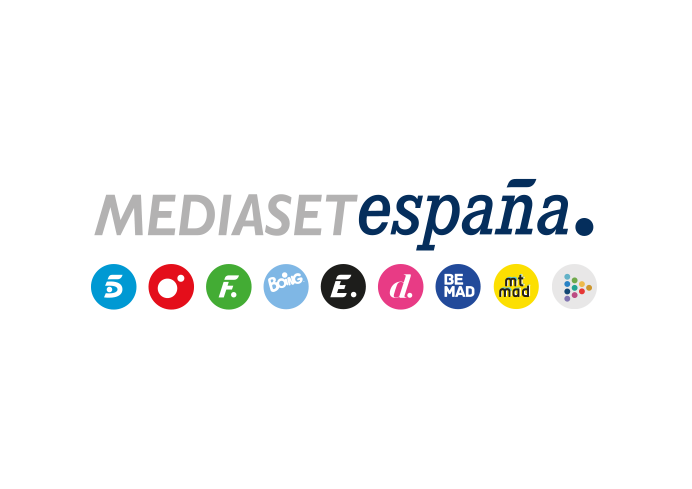 Madrid, 17 de diciembre de 2021La campaña de los finalistas para ganar ‘Secret Story’ continúa en ‘Secret Story. La noche de los secretos’Con vídeos de apoyo grabados por sus familiares y amigos y preguntas de los colaboradores desde plató, en la nueva entrega del programa que Telecinco emite este domingo.Sandra, última expulsada, abordará su paso por el concurso en una entrevista.La campaña emprendida anoche por Luca, Cristina, Gemeliers y Luis para alcanzar el máximo apoyo de la audiencia y, por tanto, la victoria en la gran final de ‘Secret Story. La casa de los secretos’ continuará este domingo 19 de diciembre, en la nueva entrega de ‘Secret Story. La noche de los secretos’ que Jordi González conducirá en Telecinco a partir de las 22:00 horas. Los cuatro candidatos podrán disfrutar de los vídeos de apoyo grabados por sus hinchadas de familiares y amigos y responder a las preguntas que les plantearán los colaboradores presentes en el plató.Además, los finalistas, que podrán ver los porcentajes ciegos de votos emitidos hasta ese momento por la audiencia, tendrán que posicionarse sobre quién creen que merece ganar el concurso y recibirán nuevos mensajes publicados por los seguidores del programa en redes sociales.Por otro lado, Sandra, expulsada a las puertas de la semana definitiva, estará en el plató para analizar su paso por el programa en una entrevista. Además, se anunciará dentro de la casa el resultado de la votación abierta en Telecinco.es para que la audiencia eligiera el momento favorito de la edición entre cuatro opciones, una decisión que acarreará un premio.